Circ. 221Firenze , 6 maggio 2020Al personale Docente e AtaScuola Infanzia MatteottiOggetto.  Ritiro materiale scolasticoGent. docentiSinora la scuola è stata interessata dalle richieste da parte delle famiglie riguardo la consegna di materiale scolastico e di dispositivi tecnologici, di cui abbiamo quasi esaurito le scorte (risultiamo aggiudicatari di un bando che consentirà nuove forniture, auspichiamo, in tempi brevi).In una seconda fase, apertasi recentemente, le famiglie hanno richiesto, per comprensibili motivi, la restituzione degli indumenti lasciati a scuola. Data la numerosità delle domande, non è pensabile poter procedere come è stato fatto sinora, secondo una dinamica che si è retta sulla disponibilità della vicepreside Conte e di alcuni collaboratori scolastici, tra cui particolarmente Donatella Poggi.Per questo, la prossima settimana le modalità di consegna dovranno essere modificate secondo quanto sotto riportato. Le collaboratrici scolastiche disporranno nei due punti d’accesso dell’edificio i materiali o gli oggetti da recuperare.I familiari, nella fasce orarie indicate, potranno recarsi nei punti indicati per ritirare scatole o  sacchetti con contrassegnati i nominativi, depositati dai collaboratori scolastici.Si chiede cortesemente alle docenti di informare le Famiglie, anche per il tramite dei rappresentanti.Le docenti che - come mi è stato personalmente manifestato – volessero recarsi a scuola prima delle 9.30 per essere – in condizioni di sicurezza - di supporto alla soluzione di eventuali problematiche, sono benvenute.Il dirigente scolasticoProf. Bussotti Alessandrofirma autografa sostituita a mezzo stampaai sensi dell’art.3 comma 2 del D.L.gs.39/1993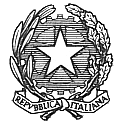 ISTITUTO COMPRENSIVO STATALE “A. POLIZIANO”Viale Morgagni n. 22 – 50134 FIRENZETel. 055/4360165 – FAX 055/433209 –C.M. FIIC85700L – C.F. 94202800481e-mail: fiic85700l@istruzione.it pec: fiic85700l@pec.istruzione.itsito http://www.icpoliziano.gov.it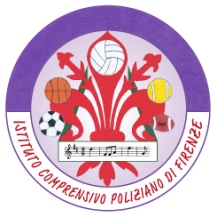 Martedì 12 - Portone centrale - Classe 1 viola dalle 9.30 alle 11.00 dalla A alla M, dalle 11.00 alle 12.30 dalla N alla Z Martedì 12 - Ingresso Infanzia - Classe 3 arancione dalle 9.30 alle 11.00 dalla A alla M, dalle 11.00 alle 12.30 dalla N alla ZMercoledì 13 - Portone centrale - Classe 2 rossadalle 9.30 alle 11.00 dalla A alla M, dalle 11.00 alle 12.30 dalla N alla Z Mercoledì 13 - Ingresso infanzia - Classe 4 blu dalle 9.30 alle 11.00 dalla A alla M, dalle 11.00 alle 12.30 dalla N alla Z Giovedì 14 - Portone centrale - Classe 7 celestedalle 9.30 alle 11.00 dalla A alla M, dalle 11.00 alle 12.30 dalla N alla Z Giovedì 14 - Ingresso infanzia - Classe 5 verdedalle 9.30 alle 11.00 dalla A alla M, dalle 11.00 alle 12.30 dalla N alla Z Venerdì 15 - Portone centrale - Classe 8 gialla dalle 9.30 alle 11.00 dalla A alla M, dalle 11.00 alle 12.30 dalla N alla Z Venerdì 15 - Ingresso Infanzia - Classe 6 fucsia dalle 9.30 alle 11.00 dalla A alla M, dalle 11.00 alle 12.30 dalla N alla Z 